طراحی مدل ساختاری و اجرای مدل با نرم افزار لیزرل یا اموس  و توضیح گام به گام کلیه  مراحل مدل‌یابی معادلات ساختاری در قالب فایل ورد می خواهمموضوع رساله :    ارائه الگوی توانمند سازی کارکنان نظام اداری  برمبنای مولفه های هوشمندی سازمانی وروابط میان فردی سازمانیشناسایی متغیرهای اصلی تحقیق(توانمند سازی، هوش سازمانی ، روابط میان فردی سازمانی)سه پرسشنامه دارم بامقیاس 5 گزینه ای لیکرت است   (پرسشنامه توانمند سازی، پرسشنامه هوش سازمانی ، پرسشنامه روابط میان فردی سازمانی)یک پرسشنامه محقق ساخته دارم  (روابط میان فردی سازمانی)  و  دو پرسشنامه از  اینترنت  گرفته ام ولی   تغییرات داده ام و دو پرسشنامه ادغام کرده ام و بعضی گویه ها حذف کرده ام  (توانمند سازی، هوش سازمانی)  هرسه پرسشنامه مخصوصا پرسشنامه محقق ساخته   (روابط میان فردی سازمانی)  تحلیل عاملی تایید ی شود برای پرسشنامه ها روایی ابزار- پایایی- تحلیل عاملی تاییدی و ...انجام شودتهیه پرسشنامه برای سنجش متغیرها : تعیین گویه‌های سنجش هر متغیر اصلی :  برایتان ارسال شد تدوین فرضیه های تحقیق: تعیین روابط میان متغیرهای اصلی مدل : تعیین نقش مولفه های هوش سازمانی و روابط میان فردی سازمانی در توانمندسازی کارکنان تعیین نحوه تعامل درونی مولفه های توانمندسازی ، هوش سازمانی و روابط میان فردی سازمانی تعیین مدل تعامل بین این متغیر ها و مولفه ها و سطوح تاثیر پذیری آنها  تبیین فرایند توانمندسازی کارکنان برمبنای مولفه های هوشمندی سازمانی وروابط میان فردی سازمانی و اجرا و  بازنگری آن در صنعت طراحی مدل مفهومی براساس فرضیه‌های تحقیق (مشابه مدل ذیل باشد و موارد ترتیب آن  و فلش گذاری توجه شود حفظ شود )موضوع رساله :    ارائه الگوی توانمند سازی کارکنان نظام اداری  برمبنای مولفه های هوشمندی سازمانی وروابط میان فردی سازمانی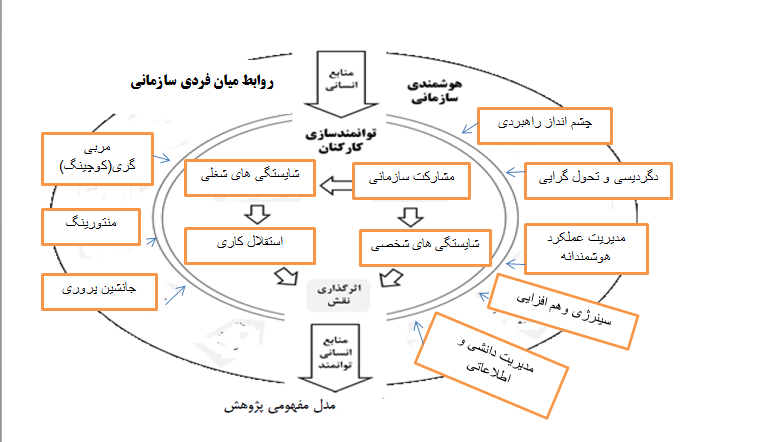 توزیع پرسشنامه‌ها و گردآوری داده‌هاجامعـه آمـاري تحقيـق، کلیه کارکنان صنعت برق به تعداد1619 نفر) می باشددر این پژوهش نمونه آماری بر مبنای مشترک جدول مورگان و تعداد قابل کفایت برای مدلسازی برآورد می گردد.  و به صورت خوشه ای از پنج شرکت صنعت برق استان نمونه گیری می شود. (385 نفر)  انتخاب شدند و پرسشنامه ها توزیع شد ولی 361 نفر به پرسشنا مه ها پاسخ دادندبر اساس داده سازی نمره کل توانمند سازی 103 و نمره کل روابط میان فردی 94 و نمره کل هوش سازمانی 107 مطابق با جدول زیر شود 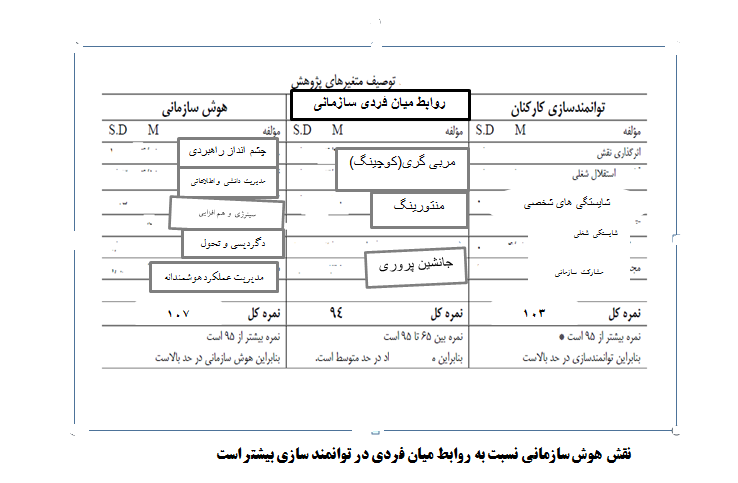 طراحی مدل ساختاری و اجرای مدل با نرم افزار لیزرل یا اموس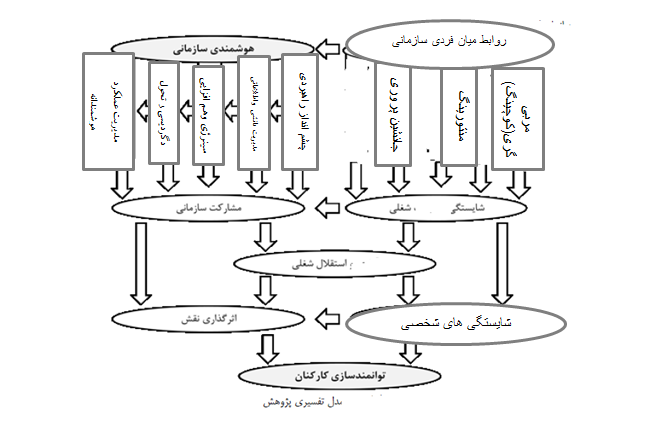 متغیرمولفهتعریفتوانمند سازی کارکنانشایستگی های شغلیاثربخشی در انجام وظایف و مسئولیت‌هاو عملکرد برتر در شغلتوانمند سازی کارکناناستقلال کاریظرفیت های خلاقیت و تصمیم گیری در انجام وظایف شغلیتوانمند سازی کارکنانمشارکت سازمانیزمینة ایفای نقش کارکنان در وظایف فراتر از محدودة شغل در جهت تحقق اهداف سازمانیتوانمند سازی کارکناناثرگذاری نقشاعتقادات فرد درمورد توانایی اش برای انجام بهتر وظایف و ایجاد سهم مثبت و مفیددر کارتوانمند سازی کارکنانشایستگی های شخصیمولفه هایی مانند توانایی تطبیق ، خوداثربخشی، خودسامانی و خودارزشی در شغلروابط میان فردی سازمانیمنتورینگافراد با تجربه دانش خود را با فردی که تجربه کمتری دارد به اشتراک می‌گذاردروابط میان فردی سازمانیمربی گری(کوچینگ)تعلیم دادن (به گروه یا فرد) برای پيشرفت مداومروابط میان فردی سازمانیجانشین پروریتوسعه ی افراد در هر طبقه شغلی  برای ایجاد محیط کاری با عملکرد و التزام بالاهوشمندی سازمانیچشم انداز راهبردیداشتن آگاهی نسبت به مقصد و ظرفیت کاری برای بیان هدفهوشمندی سازمانیمدیریت دانشی و اطلاعاتیتوانایی تولید، توزیع و کاربرد دانش و فناوری در سازمانهوشمندی سازمانیدگردیسی و تحول گراییتوانایی رویارویی با چالشهای غیرمنتظره و تطبیق با انواع تغییرات محیطیهوشمندی سازمانیمدیریت عملکرد هوشمندانهپیاده سازی رویکرد رشد و توسعه و دستیابی به پتانسیل کامل کارکنان است همچنین اشاعه دادن مفهوم فشار عملکرد و حمایت از آن توسط سازمان است . هوشمندی سازمانیسینرژی وهم افزاییساختارسازی سیستمهای سازمانی برای توسعة یادگیری گروهی ومشارکت کارکنان